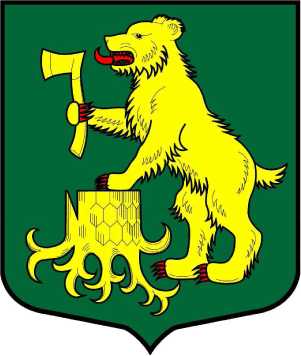 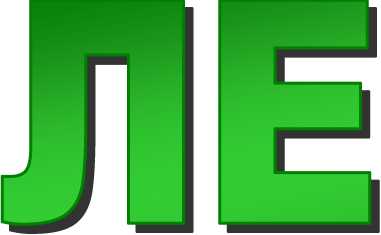 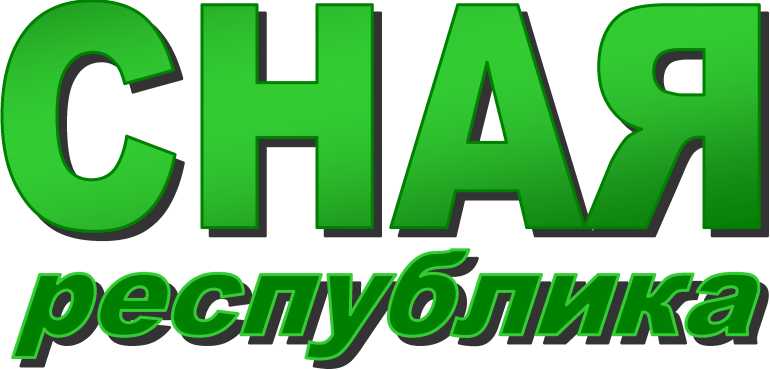 Нормативные документыПОСТАНОВЛЕНИЕ АДМИНИСТРАЦИИ МУНИЦИПАЛЬНОГО ОБРАЗОВАНИЯ ПЧЕВЖИНСКОЕ СЕЛЬСКОЕ ПОСЕЛЕНИЕ КИРИШСКОГО МУНИЦИПАЛЬНОГО РАЙОНА ЛЕНИНГРАДСКОЙ ОБЛАСТИ от 03 августа 2020 года № 112 «Об образовании комиссии по обследованию жилых помещений и общего имущества в многоквартирных домах, в которых проживают инвалиды, на территории муниципального образования Пчевжинского сельского поселения Киришского муниципального района Ленинградской области».В соответствии с п. 6 Правил обеспечения условий доступности для инвалидов жилых помещений и общего имущества в многоквартирном доме, утвержденных постановлением Правительства Российской Федерации от 09.07.2016 № 649 «О мерах по приспособлению жилых помещений и общего имущества в многоквартирном доме с учетом потребностей инвалидов», Администрация муниципального образования Пчевжинское сельское поселение ПОСТАНОВЛЯЕТ:1.	Создать комиссию по обследованию жилых помещений инвалидов и общего имущества в многоквартирных домах, в которых проживают инвалиды, на территории муниципального образования Пчевжинского сельского поселения Киришского муниципального района Ленинградской области и утвердить состав комиссии, согласно приложению № 1 к настоящему постановлению.2.	Утвердить Положение о комиссии по обследованию жилых помещений инвалидов и общего имущества в многоквартирных домах, в которых проживают инвалиды, на территории муниципального образования Пчевжинского сельского поселения Киришского муниципального района Ленинградской области в целях их приспособления с учетом потребностей инвалидов и обеспечения условий их доступности для инвалидов согласно приложению № 2 к настоящему постановлению.3. Утвердить план мероприятий по приспособлению жилых помещений инвалидов и общего имущества в многоквартирных домах, в которых проживают инвалиды, в целях их приспособления с учетом потребностей инвалидов и обеспечения условий их доступности для инвалидов согласно приложению № 3 к настоящему постановлению. 4.	Утвердить форму уведомления о возможности обследования жилых помещений согласно приложению № 4 к настоящему постановлению.5.	Утвердить форму акта о невозможности обследования жилого помещения согласно приложению № 4 к настоящему постановлению.6.	Утвердить форму отказа от обследования жилого помещения согласно приложению № 5 к настоящему постановлению.7. Опубликовать постановление в газете «Лесная республика» и разместить на официальном сайте Администрации Пчевжинского сельского поселения Киришского муниципального района Ленинградской области.8.	Настоящее постановление вступает в законную силу после его официального                                          опубликования. 9. Контроль за исполнением настоящего постановления оставляю за собой.Глава администрации		                                                                                               Степанова А.В. Приложение 1к постановлению Администрациимуниципального образованияПчевжинское сельское поселение№ 112 от 03.08.2020 годаСоставкомиссии по обследованию жилых помещений инвалидов и общего имущества в многоквартирных домах, в которых проживают инвалиды,на территории муниципального образования Пчевжинского сельского поселения Киришского муниципального района Ленинградской области (далее – комиссия)Приложение 2 к постановлению АдминистрацииПчевжинского сельского поселения № 112 от 03.08.2020 годаПоложение о комиссии по обследованию жилых помещений
и общего имущества в многоквартирных домах, в которых проживают инвалиды,
на территории муниципального образования Пчевжинского сельского поселения Киришского муниципального района Ленинградской области (далее – Положение)Общие положенияМуниципальная комиссия по обследованию жилых помещений инвалидов и общего имущества в многоквартирных домах, в которых проживают инвалиды, в целях их приспособления с учетом потребностей инвалидов и обеспечения их доступности для инвалидов на территории муниципального образования Пчевжинского сельского поселения Киришского муниципального района Ленинградской области (далее - комиссия) является постоянно действующим коллегиальным совещательным органом и создается для проведения обследования жилых помещений, входящих в состав муниципального и частного жилищного фонда муниципального образования Пчевжинское сельское поселение Киришского муниципального района Ленинградской области, занимаемых инвалидами и семьями, имеющими детей-инвалидов, и используемых для их постоянного проживания (далее - жилые помещения инвалидов), а также общего имущества в многоквартирном доме, в котором расположены указанные жилые помещения, в целях оценки возможностей их приспособления с учетом потребностей инвалидов и обеспечения условий их доступности для инвалидов. Комиссия в своей деятельности руководствуется Конституцией Российской Федерации, Гражданским кодексом Российской Федерации, Жилищным кодексом Российской Федерации, постановлением Правительства Российской Федерации от 09 июля 2016 г. № 649 "О мерах по приспособлению жилых помещений и общего имущества в многоквартирном доме с учетом потребностей инвалидов" и иными нормативными правовыми актами Российской Федерации и Ленинградской области, муниципальными правовыми актами, а также настоящим Положением.Полномочия комиссииПроведение обследования жилых помещений инвалидов и общего имущества в многоквартирных домах, в которых расположены указанные жилые помещения, в целях оценки приспособления жилого помещения инвалида и общего имущества в многоквартирном доме, в котором проживает инвалид, с учетом потребностей инвалида и обеспечения условий их доступности для инвалида, а также оценки возможности их приспособления с учетом потребностей инвалида в зависимости от особенностей ограничения жизнедеятельности, обусловленного инвалидностью лица, проживающего в таком помещении (далее - обследование), в том числе ограничений, вызванных:а) стойкими расстройствами двигательной функции, сопряженными с необходимостью использования кресла-коляски, иных вспомогательных средств передвижения;б) стойкими расстройствами функции слуха, сопряженными с необходимостью использования вспомогательных средств;в) стойкими расстройствами функции зрения, сопряженными с необходимостью использования собаки-проводника, иных вспомогательных средств;г) задержками в развитии и другими нарушениями функций организма человека.Вынесение решения о проведении проверки экономической целесообразности реконструкции или капитального ремонта многоквартирного дома (части дома), в целях приспособления жилого помещения инвалида и (или) общего имущества в многоквартирном доме, в котором проживает инвалид, с учетом потребностей инвалида и обеспечения условий их доступности для инвалида; Проведение проверки экономической целесообразности (нецелесообразности) реконструкции или капитального ремонта многоквартирного дома (части дома), в целях приспособления жилого помещения инвалида и (или) общего имущества в многоквартирном доме, в котором проживает инвалид, с учетом потребностей инвалида и обеспечения условий их доступности для инвалида; Принятие решения об экономической целесообразности (нецелесообразности) реконструкции или капитального ремонта многоквартирного дома (части дома), в целях приспособления жилого помещения инвалида и (или) общего имущества в многоквартирном доме, в котором проживает инвалид, с учетом потребностей инвалида и обеспечения условий их доступности для инвалида;Вынесение заключения о возможности (об отсутствии возможности) приспособления жилого помещения инвалида и (или) общего имущества в многоквартирном доме (части дома), в котором проживает инвалид, с учетом потребностей инвалида и обеспечения условий их доступности для инвалида.Порядок создания комиссииРешение о создании комиссии принимается администрацией Пчевжинского сельского поселения в форме постановления, которым утверждается персональный состав комиссии.Комиссия осуществляет свою деятельность в соответствии с планом мероприятий по обследованию жилых помещений инвалидов и общего имущества в многоквартирных домах, в которых проживают инвалиды, в целях их приспособления с учетом потребностей инвалидов и обеспечения условий их доступности для инвалидов, утвержденным администрацией Пчевжинского сельского поселения (далее - План мероприятий). Численный состав комиссии составляет 9 человек. Комиссия состоит из председателя комиссии, заместителя председателя комиссии, секретаря и членов комиссии.              В состав комиссии включаются представители:- органов местного самоуправления, муниципального жилищного контроля, назначаемые по предложению председателя комиссии; - отдела архитектуры и градостроительства Киришского муниципального района (по согласованию);- МКУ «УПСР Киришского муниципального района» (по согласованию);- управляющей организации (по согласованию);- органов в сфере социальной защиты населения (по согласованию); - общественных объединений инвалидов (по согласованию).К участию в работе комиссии могут привлекаться представители организации, осуществляющей деятельность по управлению многоквартирным домом, в котором располагается жилое помещение инвалида, в отношении которого проводится обследование. Организует работу Комиссии председатель комиссии, а в его отсутствие – заместитель председателя комиссии.Председатель комиссии: осуществляет руководство деятельностью комиссии, председательствует на ее заседаниях; дает поручения членам комиссии по вопросам, входящим в компетенцию комиссии; инициирует проведение заседаний комиссии; организует контроль за выполнением решений, принятых комиссией; представляет комиссию по вопросам, отнесенным к ее компетенции; осуществляет иные полномочия в ходе решения вопросов, относящихся к компетенции комиссии.Заместитель председателя комиссии:организует работу комиссии при отсутствии председателя комиссии;организует и контролирует своевременность исполнения пунктов 3-6 Плана мероприятий;3) инициирует председателю комиссии проведение заседания комиссии по факту исполнения пунктов 3-6 Плана мероприятий или при возникновении проблемных вопросов, для решения которых необходимо проведение заседания комиссии. Члены комиссии: обладают равными правами при обсуждении вопросов, рассматриваемых на заседаниях комиссии. запрашивают и получают в установленном порядке от органов государственной власти, органов местного самоуправления, организаций, должностных лиц и граждан необходимые для осуществления деятельности комиссии материалы, документы и информацию; осуществляют мероприятия по обследованию жилых помещений инвалидов и общего имущества в многоквартирных домах, входящих в состав муниципального и частного жилищного фонда Пчевжинского сельского поселения; проводят беседы с гражданами, признанными инвалидами, в целях выявления конкретных потребностей в отношении приспособления жилого помещения, результаты беседы фиксируются в опросном листе (приложение 3 к Положению);выполняют поручения председателя комиссии по вопросам комиссии и поручения заместителя председателя комиссии, отнесенные к компетенции заместителя председателя комиссии, по вопросам комиссии; принимают участие в подготовке материалов к заседаниям комиссии; участвуют в заседаниях комиссии; выступают и вносят предложения по рассматриваемым вопросам; участвуют в голосовании по всем рассматриваемым вопросам;выражают свое особое мнение в письменной форме в случае несогласия с принятым комиссией решением;11) принимают меры, необходимые для выполнения решений комиссии.12) соблюдают конфиденциальность в отношении информации ограниченного доступа, ставшей им известной в связи с участием в деятельности комиссии.Секретарь комиссии: организует проведение заседаний комиссии, готовит предложения о дате, времени и месте проведения заседания комиссии, формирует проект повестки дня заседания комиссии;информирует членов комиссии и лиц, привлеченных к участию в работе комиссии, о повестке заседания комиссии, дате, месте и времени его проведения не позднее, чем за 3 рабочих дня до даты проведения заседания;осуществляет непосредственный подсчет голосов членов комиссии;оформляет запросы, обращения и другие документы, направляемые от имени комиссии;ведет делопроизводство комиссии, в том числе обеспечивает подготовку проектов актов и заключений комиссии, организуя взаимодействие членов комиссии;осуществляет контроль сроков исполнения Плана мероприятий. При наличии рисков нарушения сроков исполнения Плана мероприятий информирует председателя комиссии или заместителя председателя комиссии о причинах возникновения рисков.Секретарь комиссии имеет право голоса при принятии комиссией своих решений.Заседания комиссии проводятся по мере необходимости по решению председателя комиссии, в его отсутствие - заместителя председателя комиссии.  По результатам проведения заседания комиссии в течение 3 рабочих дней оформляется протокол. Протокол подписывается председателем, заместителем председателя и секретарем комиссии. Протокол доводится до сведения членов комиссии, в том числе и отсутствовавших на заседании  в течение 3 рабочих дней со дня его оформления.Заседание комиссии является правомочным, если на заседании комиссии присутствует более половины ее членов. Решения комиссии принимаются большинством голосов членов комиссии. При равенстве голосов членов комиссии решающим является голос председателя комиссии. В случае несогласия с принятым решением члены комиссии вправе выразить свое особое мнение в письменной форме и приложить его к решению комиссии.Порядок работы комиссии4.1. Формами работы комиссии являются:- обследование жилых помещений инвалидов и общего имущества в многоквартирных домах муниципального и частного жилищного фонда;- заседания комиссии.4.2. Мероприятия по обследованию проводятся по мере поступления в комиссию по обследованию жилых помещений инвалидов и общего имущества в многоквартирных домах заявления от гражданина (инвалида или его представителя). Заявления рассматриваются комиссией по мере поступления. Гражданин, признанный инвалидом (его законный представитель), подают в комиссию письменное заявление об обследовании жилого помещения и/или общего имущества в многоквартирном доме, в котором проживает инвалид, для определения возможности их приспособления с учетом потребностей инвалида и обеспечения условий доступности, по форме согласно приложению № 1 к настоящему Положению. Заявление подается в администрацию Пчевжинского сельского поселения по адресу: п. Пчевжа, ул. Октябрьская, д. 17, каб. 2 (понедельник –пятница с 8.00 до 16.00, обеденный перерыв с 13.00 до 14.00) либо направляется посредством почтовой связи.Непосредственно перед выходом комиссии проводится информирование инвалида (или его представителя) устно (по телефону, указанному в заявлении).Проведение обследования проводится в соответствии с Планом мероприятий.По результатам обследования оформляется акт обследования жилого помещения инвалида и общего имущества в многоквартирном доме, в котором проживает инвалид, в целях их приспособления с учетом потребностей инвалида и обеспечения условий их доступности для инвалида (далее - акт обследования), по форме, утвержденной приказом Минстроя России от 23.11.2016 N 836/пр.В случае невозможности обследования жилого помещения составляется акт о невозможности обследования жилого помещения, в соответствии с приложением 4 к настоящему Положению.При отказе инвалида или законного представителя инвалида от обследования жилого помещения, в котором проживает инвалид, оформляется отказ согласно приложению 4 к настоящему Положению.В случае если в акте обследования содержится вывод об отсутствии технической возможности для приспособления жилого помещения инвалида и (или) общего имущества в многоквартирном доме, в котором проживает инвалид, с учетом потребностей инвалида и обеспечения условий их доступности для инвалида, то есть о невозможности приспособления жилого помещения инвалида и (или) общего имущества в многоквартирном доме, в котором проживает инвалид, с учетом потребностей инвалида и обеспечения условий их доступности для инвалида без изменения существующих несущих и ограждающих конструкций многоквартирного дома (части дома) путем осуществления его реконструкции или капитального ремонта, комиссия выносит решение о проведении проверки экономической целесообразности такой реконструкции или капитального ремонта многоквартирного дома (части дома) в целях приспособления жилого помещения инвалида и (или) общего имущества в многоквартирном доме, в котором проживает инвалид, с учетом потребностей инвалида и обеспечения условий их доступности для инвалида (далее - проверка экономической целесообразности реконструкции или капитального ремонта).Проверка экономической целесообразности реконструкции или капитального ремонта осуществляется комиссией в соответствии с Правилами, утвержденными приказом Минстроя России от 28.02.2017 N 583/пр.По результатам проверки экономической целесообразности реконструкции или капитального ремонта многоквартирного дома (части дома), в котором проживает инвалид, в целях приспособления с учетом потребностей инвалида и обеспечения условий их доступности для инвалида комиссия по форме, утвержденной приказом Минстроя России от 28.02.2017 N 583/пр, принимает решение:а) об экономической целесообразности реконструкции или капитального ремонта многоквартирного дома (части дома), в котором проживает инвалид, в целях приспособления жилого помещения инвалида и (или) общего имущества в многоквартирном доме, в котором проживает инвалид, с учетом потребностей инвалида и обеспечения условий их доступности для инвалида;б) об экономической нецелесообразности реконструкции или капитального ремонта многоквартирного дома (части дома), в котором проживает инвалид, в целях приспособления жилого помещения инвалида и (или) общего имущества в многоквартирном доме, в котором проживает инвалид, е учетом потребностей инвалида и обеспечения условий их доступности для инвалида.4.11. Результатом работы комиссии является заключение о возможности приспособления (отсутствии возможности приспособления) жилого помещения инвалида и общего имущества в многоквартирном доме, в котором проживает инвалид, с учетом потребностей инвалида и обеспечения условий их доступности для инвалида, по формам соответствующих заключений, утвержденных приказом Минстроя России от 23.11.2016 N 837/пр.4.12. Заключение о возможности приспособления жилого помещения инвалида и общего имущества в многоквартирном доме, в котором проживает инвалид, с учетом потребностей инвалида и обеспечения условий их доступности для инвалида (далее - заключение о возможности приспособления) выносится комиссией на основании:а) акта обследования;б) решения комиссии об экономической целесообразности реконструкции или капитального ремонта многоквартирного дома (части дома), в котором проживает инвалид, в целях приспособления жилого помещения инвалида и (или) общего имущества в многоквартирном доме, в котором проживает инвалид, с учетом потребностей инвалида и обеспечения условий их доступности для инвалида.4.13. Заключение об отсутствии возможности приспособления жилого помещения инвалида и общего имущества в многоквартирном доме, в котором проживает инвалид, с учетом потребностей инвалида и обеспечения условий их доступности для инвалида (далее - заключение об отсутствии возможности приспособления) выносится комиссией на основании;а) акта обследования;б) решения комиссии об экономической нецелесобразности реконструкции или капитального ремонта многоквартирного дома (части дома), в котором проживает инвалид, в целях приспособления жилого помещения инвалида и (или) общего имущества в многоквартирном доме, в котором проживает инвалид, с учетом потребностей инвалида и обеспечения условий их доступности для инвалида.4.14. Заключение о возможности приспособления или заключение об отсутствии возможности приспособления выносится комиссией в течение 10 рабочих дней с даты принятия решения об экономической целесообразности (нецелесообразности) реконструкции или капитального ремонта, оформляется в двух экземплярах.4.15. Заключение об отсутствии возможности приспособления является основанием для признания жилого помещения инвалида в установленном законодательством Российской Федерации порядке непригодным для проживания инвалида.4.16. Заключение о возможности приспособления в течение 10 дней со дня его вынесения направляется комиссией главе Пчевжинского сельского поселения для принятия решения о включении мероприятий в План мероприятий.4.17. Комиссия в течение 3 рабочих дней со дня вынесения заключения о возможности приспособления (об отсутствии возможности приспособления) жилого помещения инвалида и общего имущества в многоквартирном доме, в котором проживает инвалид, с учетом потребностей инвалида и обеспечения условий их доступности для инвалида, направляет инвалиду копию указанного заключения.Приложение 3 к постановлению АдминистрацииПчевжинского сельского поселения № 112 от 03.08.2020 годаПЛАН мероприятий по приспособлению жилых помещений инвалидов и общего имущества в многоквартирных домах, в которых проживают инвалиды, в целях их приспособления с учетом потребностей инвалидов и обеспечения условий их доступности для инвалидовПриложение № 4  к постановлению АдминистрацииПчевжинского сельского поселения№ 112 от 03.08.2020 годаАкт о невозможности обследования жилого помещения (Форма)УТВЕРЖДАЮПредседатель комиссии по обследованию жилых помещений инвалидов и общего имущества в многоквартирных домах, в которых проживают инвалиды, входящих в состав муниципального жилищного фонда Пчевжинского сельского поселения________________________________________________(ФИО, подпись)Акт о невозможности обследования жилого помещения,расположенного по адресу: Ленинградская область, Киришский район, _____________________________________________________________________от _______________20___г.                                                                                                                 п. ПчевжаКомиссия по обследованию жилых помещений инвалидов и общего имущества                                 в многоквартирных домах, в которых проживают инвалиды, на территории Пчевжинского сельского поселения, в составе:________________________________________________________________________________________________________________________________________________________________________________________________________________________________________________________________________________________________________________________________________________________________________(Ф.И.О. членов комиссии с указанием должности)вышла в адрес проживания инвалида __________________________________________________________________________________________________________________________________________________(Ф.И.О., дата рождения)и установила, что произвести обследование жилого помещения не представляется возможным по причине __________________________________________________________________________________ ___________________________________________________________________________________________________________________________________________________________________________________.Члены Комиссии:_________________                              /_______________________________________/                               подпись                                                                                (должность, Ф.И.О.) _________________                              /_______________________________________/                               подпись                                                                                (должность, Ф.И.О.) Приложение № 5  к постановлению АдминистрацииПчевжинского сельского поселения № 112 от 03.08.2020 годаОтказ от обследования жилого помещения (Форма)В комиссию по обследованию жилых помещений инвалидов и общего имущества в многоквартирных домах, в которых проживают инвалиды, на территории Пчевжинского сельского поселения от ____________________________________________________________________________________________зарегистрированного по адресу:_______________________________ _______________________________ телефон ________________________ паспорт: серия ______ № _________ когда и кем выдан: _______________ _______________________________ЗаявлениеЯ, ____________________________________________________________, _________ года рождения,ОТКАЗЫВАЮСЬ от обследования жилого помещения по месту моего проживания, расположенного по адресу: ____________________________________________________________________________________.Я ознакомлен(а) с постановлением Правительства РФ от 09.07.2016 № 649 «О мерах по приспособлению жилых помещений и общего имущества в многоквартирном доме                                            с учетом потребностей инвалидов».Правовые последствия мне разъяснены и понятны.Даю согласие на обработку и использование моих персональных данных, содержащихся в настоящем заявлении и предоставленных мною документах.__________________                                                                     «___» ______________20____г.        (подпись)                                                                                                     (дата) ПОСТАНОВЛЕНИЕ АДМИНИСТРАЦИИ МУНИЦИПАЛЬНОГО ОБРАЗОВАНИЯ ПЧЕВЖИНСКОЕ СЕЛЬСКОЕ ПОСЕЛЕНИЕ КИРИШСКОГО МУНИЦИПАЛЬНОГО РАЙОНА ЛЕНИНГРАДСКОЙ ОБЛАСТИ от 13.08. 2020 года № 114 «О внесении изменений в приложение 2 постановления от 15.07.2016 года № 129 « О порядке представления гражданами, претендующими на замещение должностей муниципальной службы в Администрации Пчевжинское сельское поселение муниципальными служащими Администрации Пчевжинское сельское поселение сведений о доходах, об имуществе и обязательствах имущественного характера, а также сведений о доходах, об имуществе и обязательствах имущественного характера своих супруги (супруга) и несовершеннолетних детей»В соответствии с Указом Президента Российской Федерации от 18 мая 2009 года № 559 «О представлении гражданами, претендующими на замещение должностей федеральной государственной службы, и федеральными государственными служащими сведений о доходах, об имуществе и обязательствах имущественного характера», Администрация муниципального образования Пчевжинское сельское поселение Киришского муниципального района Ленинградской областиПОСТАНОВЛЯЕТ:1. Внести в приложение 2 постановления от 15.07.2016 года № 129 «О порядке представления гражданами, претендующими на замещение должностей муниципальной службы в Администрации Пчевжинское сельское поселение муниципальными служащими Администрации Пчевжинское сельское поселение сведений о доходах, об имуществе и обязательствах имущественного характера, а также сведений о доходах, об имуществе и обязательствах имущественного характера своих супруги (супруга) и несовершеннолетних детей» изменения в соответствии с приложением 1 к настоящему постановлению.2. Опубликовать настоящее постановление в газете «Лесная республика» и разместить на официальном сайте.3. Настоящее постановление вступает в силу после его официального опубликования.4. Специалисту 1 категории Писакиной И.И. ознакомить муниципальных служащих, согласно перечня, с настоящим постановлением под подпись.Глава администрации							А.В. СтепановаПриложение 1 К постановлению от 13.08.2020 № 114Приложение № 2к постановлению № 129 от 15.07.2016 года        ПЕРЕЧЕНЬдолжностей муниципальной службы в Администрации муниципального образования Пчевжинское сельское поселение, при назначении на которые граждане и при замещении которых муниципальные служащие обязаны представлять сведения о своих доходах, об имуществе и обязательствах имущественного характера, а также сведения о доходах, об имуществе и обязательствах имущественного характера своих супруги (супруга) и несовершеннолетних детей1.    Глава администрации.	2.    Заместитель главы администрации.	3.    Главный специалист – главный бухгалтер.	4. Специалист 1 категории, в должностные обязанности которого входят обязанности со следующими коррупционными рисками: предоставление муниципальных услуг гражданам и организациям.ИНФОРМАЦИЯ ДЛЯ НАСЕЛЕНИЯ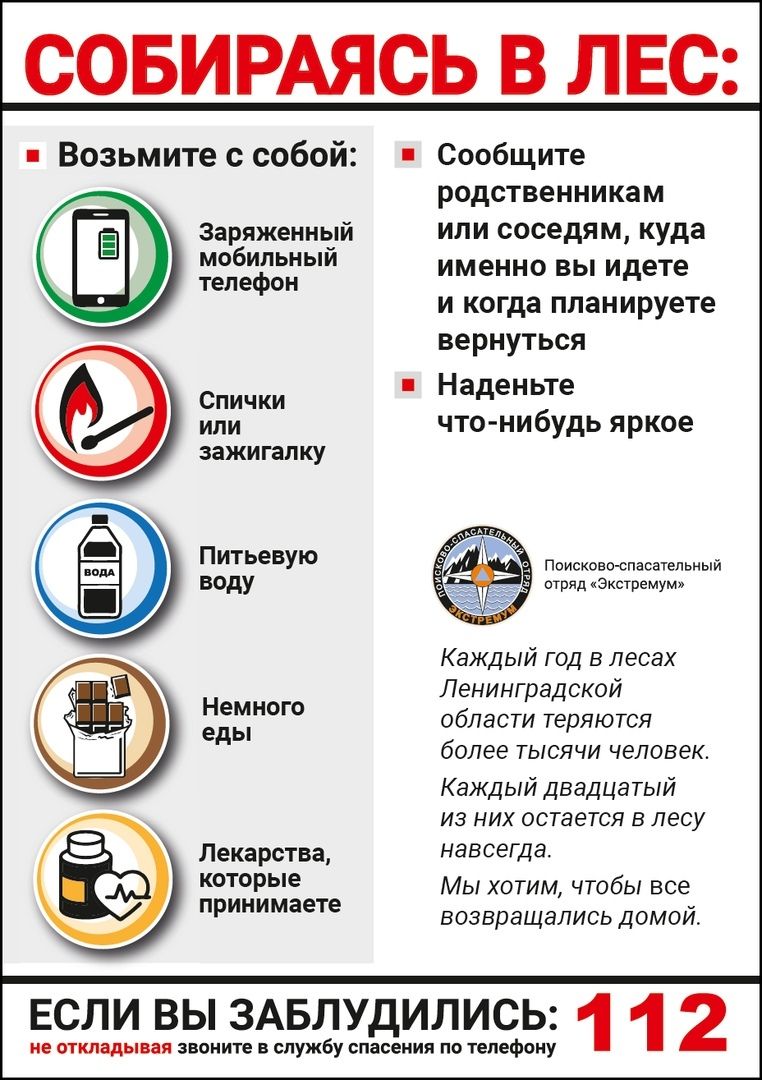 Информация РОСРЕЕСТРАВ Ленинградской области за июль 2020 г. резко выросла застройка жилых домовУправление Росреестра по Ленинградской области по итогам июля 2020 года сообщает, что количество новых домов, построенных на участках, выделенных под ИЖС увеличилось на 566 домов площадью 82 540,8 м2 и составило 3269 (за 7 месяцев 2019 года общее количество ИЖС составляло 2566, всего за июль 2019 г. было поставлено на кадастровый учет 310 домов), таким образом рост в сравнении с аналогичным периодом 2019 года составил 27%, также на 37,6% выросла и общая площадь ИЖС, и составила 472 636,5 м2 (за 7 месяцев 2019 г. площадь составляла – 343 387,3 м2). Средний размер площади ИЖС, введённых в эксплуатацию в 2020 году составляет 131 м2.В Ленинградской области на первом месте по объему площади построенных домов за июль 2020 года расположился Всеволожский район: общая площадь составляет – 105 820,4 м2, количество ИЖС – 592, на втором месте Ломоносовский район, где площадь – 90 845,5 м2, хоть и с большим количеством ИЖС – 638, на третьем месте Выборгский район с общей площадью 80 334,2 м2. и количеством ИЖС – 505.Также в июле 2020 г. было построено 376 жилых домов на садовых участках, таким образом за 7 месяцев 2020 г. было поставлено на кадастровый учет всего 2 215 домов, а общая площадь выросла со 197 917,7 м2 до 238 003,2 м2. Так, средняя площадь жилых домов на садовых участках, введённых в эксплуатацию в 2020 году составляет 107,5 м2.Итого в Ленинградской области на садовых участках и участках, выделенных под ИЖС, на конец июля было поставлено на кадастровый учет 5 484 жилых домов общей площадью 710 639, 7 м2.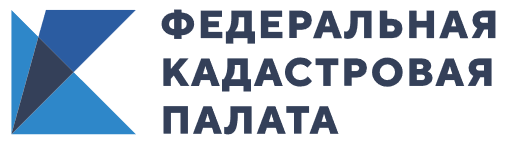 8 вопросов об уточнении границ земельного участкаКак и зачем уточнять границы земельного участка? Какие документы пригодятся при уточнении границ старого участка? Как провести согласование результатов в сложной эпидемиологической обстановке? На эти и другие вопросы ответили эксперты Федеральной кадастровой палаты.1. Что такое граница участка?Описание местоположения границ земельного участка является одним из основных сведений, позволяющих определить земельный участок в качестве индивидуально определенной вещи. Местоположение границ земельного участка отображается в графической части межевого плана. Кроме того, границы земельного участка могут быть установлены на местности. Местоположение границ земельного участка устанавливается путем определения координат характерных точек таких границ. 2. Что такое межевание?Межевание – это комплекс инженерно-геодезических работ по установлению границ земельного участка на местности. Межевание проводит кадастровый инженер, который устанавливает местоположение границ земельного участка, определяет его площадь, проводит согласование местоположения границ смежных участков с соседями и подготавливает межевой план. 3. Зачем уточнять границы земельного участка?Точно определенные границы земельного участка могут стать защитой от юридических проблем, которые могут возникнуть с землей. Например, от споров с соседями по границам земельного участка, а также самовольному строительству объектов недвижимости на таком земельном участке. Также наличие границ земельного участка дает возможность беспроблемно совершать с участком любые операции и сделки, например, продать его будет проще, ведь вряд ли покупатели захотят приобретать участок без четких границ.Уточнение границ поможет исправить возможные ошибки, в том числе в сведениях о фактически используемой площади. Она может отличаться от той, что указана в сведениях ЕГРН. А ошибочные сведения о площади участка могут стать причиной неверного определения его кадастровой стоимости и, как следствие, неверного определения размера земельного налога.Если вы решили разделить земельный участок, такой раздел возможен только при наличии установленных границ существующего земельного участка.4. Как узнать, какие сведения о земельном участке внесены в Единый государственный реестр недвижимости?Вся необходимая информация содержится в выписке из ЕГРН об основных характеристиках и зарегистрированных правах на объект недвижимости.Если реестр не содержит необходимых сведений о границах, в выписке будет особая отметка: «Границы земельного участка не установлены в соответствии с требованиями земельного законодательства». Площадь такого участка будет указана целым числом – тем же, что и в правоустанавливающем документе.В случае если содержащиеся в ЕГРН координаты характерных точек границ земельного участка определены с точностью не ниже нормативной точности определения координат для земель определенного целевого назначения, уточнение местоположения границ земельного участка не требуется, за исключением случая, если в сведениях ЕГРН о местоположении границ земельного участка содержится реестровая ошибка.Можно воспользоваться и справочным сервисом «Публичная кадастровая карта». Найти конкретный земельный участок на ней проще всего по адресу. Если в окне описания объекта стоит отметка «Без координат границ» или площадь указана как декларированная, значит, требуется уточнение местоположения границ. Важно! При обращении к кадастровой карте будьте внимательными: у сервиса есть сайты-двойники, которые могут представлять информацию, не соответствующую действительности. Публичная кадастровая карта размещена по адресу: pkk.rosreestr.ru.Подать запрос в бумажном виде на получение выписки можно лично, обратившись в многофункциональный центр (МФЦ) или Кадастровую палату. Чтобы получить сведения ЕГРН дистанционно, можно воспользоваться сервисом Федеральной кадастровой палаты, который позволяет получить выписку в течение нескольких минут, либо официальным порталом Росреестра. Электронная выписка заверяется усиленной электронной подписью.5. Как уточнить границы участка?Уточнение местоположения границ – это целый комплекс работ, которые может провести только специалист, обладающий правом на осуществление кадастровой деятельности (кадастровый инженер). Поэтому в первую очередь собственнику необходимо обратиться к кадастровому инженеру для проведения необходимых работ. Ознакомиться с информацией о действующих кадастровых инженерах можно через сервис «Государственный реестр кадастровых инженеров». При выборе кадастрового инженера стоит обратить внимание на его опыт, качество и сроки выполнения кадастровых работ.Кадастровый инженер выезжает на место и проводит необходимые замеры. Если есть забор, то замеры проводят по нему. Если забора нет, лучше заранее обозначить углы участка колышками. Следующий этап – ознакомление с результатами замеров. Далее – процесс согласования границ с владельцами смежных участков. После этого кадастровый инженер подает пакет документов в орган регистрации прав.При формировании границы он должен соблюдать ряд правил: например, граница земельного участка не должна пересекать границы населенных пунктов или муниципальных образований; граница не должна пересекать границу смежных участков.Результатом становится подготовка межевого плана, содержащего сведения о координатах границ земельного участка.6. Какие нужны документы?Кадастровый инженер не сможет установить границы земельного участка просто так, как хочется собственнику. Для проведения работ, в числе прочего, ему потребуются документальные свидетельства, что участок выделен именно в этом месте и именно такой площади.Согласно действующему законодательству, уточнение границ земельного участка проводится на основании сведений, которые содержатся в правоустанавливающем документе на земельный участок.Дополнительно могут быть использованы сведения, указанные в документах, определявших местоположение границ участка при его образовании.Если таковых нет – уточнение можно провести в соответствии с границами, существующими на местности 15 и более лет и закрепленными с использованием природных объектов или объектов искусственного происхождения, позволяющих определить местоположение границ участка.Дополнительные разъяснения даны Департаментом недвижимости Минэкономразвития. Документами, определяющими местоположение границ земельного участка при его образовании и их существование 15 и более лет, могут быть:Ситуационные планы, содержащиеся в техпаспортах объектов недвижимости (расположенных на земельном участке), которые подготовлены органами государственного технического учета и технической инвентаризации (БТИ).Материалы лесоустройства, планово-картографические материалы, имеющиеся в районных органах архитектуры, строительства и жилищного хозяйства, органах местной власти.Документы по территориальному планированию муниципальных образований.Проекты организации и застройки территории дачных, садовых и огородных некоммерческих товариществ.Важно: документы должны соответствовать требованиям законодательства, действовавшего в месте издания документа и в момент издания.7. Как согласовать границы участка с соседями?Мало уточнить местоположение границ участка – необходимо согласовать его с правообладателями смежных, то есть соседских участков. Кадастровый инженер должен направить им соответствующие извещения на почтовый или электронный адрес. Если найти их не получается, кадастровый инженер публикует извещение в местной прессе. Адресат будет считаться уведомленным, даже если он не прочитает это объявление.Правообладатели смежных участков должны подтвердить свое согласие, подписав акт согласования. В случае непреодолимых разногласий нужно подать кадастровому инженеру письменное возражение. Оно должно быть зафиксировано в акте согласования, а также приложено к межевому плану.При наличии обоснованных возражений орган регистрации прав приостановит учетно-регистрационные действия, а решать разногласия соседям придется уже в суде. Кадастровый инженер, проводивший межевание, также может быть привлечен к делу в качестве третьего лица.Урегулирование земельного спора на стадии согласования границ избавит от необходимости обращаться в суд. Судебные разбирательства по вопросам установления границ участков – одни из самых сложных и длительных.8. Можно ли проводить согласование границ земельных участков в период сложной эпидемиологической обстановки?Действующим законодательством не предусмотрено каких-либо особенностей процедуры согласования границ. Кадастровый инженер по своему выбору может проводить согласование как индивидуально с каждым соседом, так и проведя собрание с их участием. При этом если провести согласование в индивидуальном порядке по каким-то причинам невозможно, кадастровый инженер может в извещении о проведении собрания назначить определенное время для каждого заинтересованного лица. Во время процедуры согласования в период сложной эпидемиологической обстановки необходимо соблюдать социальную дистанцию и пользоваться средствами индивидуальной защиты.Документы для внесения изменений в сведения госреестра недвижимости можно подать через МФЦ, с помощью электронных сервисов на сайте Росреестра, направить почтой в адрес регионального управления органа регистрации прав или воспользоваться выездным обслуживанием Кадастровой палаты.Названы три основные причины провести межевание земельного участкаДействующее законодательство не требует от правообладателей земельных участков в обязательном порядке уточнять границы своей земли. Межевание – добровольная процедура, и отсутствие в Едином государственном реестре недвижимости (ЕГРН) сведений о местоположении границ земельного участка не означает нарушения законодательства со стороны его владельца. При этом практика показывает, что правообладатель участка с неустановленными границами рискует в будущем вступить в земельные споры с соседями, столкнуться с проблемами при попытке распорядиться недвижимым имуществом по своему усмотрению и даже лишиться части территории за счет расширения площади смежных участков. Федеральная кадастровая палата назвала три причины, по которым стоит установить границы земельного участка.Причина 1. Снизить риск возникновения земельных споров с соседямиБлагодаря проведенному межеванию собственнику удастся в будущем избежать споров с соседями о границах участков. Так, в ходе межевания земельного участка проводится обязательная процедура согласования границ с правообладателями смежных земельных участков. Результат согласования местоположения границ оформляется кадастровым инженером в форме акта согласования границ, который, в свою очередь, является неотъемлемой частью межевого плана. Далее на основании межевого плана и заявления собственника проводится кадастровый учет изменений сведений ЕГРН о местоположении границ земельного участка, а также его площади, если она изменилась. Наличие в ЕГРН сведений о координатах характерных точек границ препятствует посягательству на земельный участок третьих лиц, претендующих на расширение территории своих владений за счет соседства с участком, границы которого не определены. Причина 2. Возможность разделить участок для продажи, дарения или передачи по наследствуПравообладатель имеет право разделить земельный участок, чтобы в дальнейшем распорядится только его частью: продать, подарить, передать по наследству. При образовании новых участков в результате раздела исходный земельный участок снимается с кадастрового учета и прекращает свое существование. Таким образом, если сведения о границах исходного участка отсутствуют в ЕГРН, собственнику требуется провести межевание. И только после внесения в ЕГРН сведений об уточненных границах участка можно приступать к дальнейшему его разделу. Причина 3. Повысить привлекательность объекта недвижимости для приобретателяЕсли земельный участок, который выставлен на продажу или сдается в аренду, имеет установленные границы, для приобретателя это служит одним из признаков прозрачности заключаемой сделки. Заинтересованное лицо может самостоятельно проверить характеристики земельного участка, заказав выписку ЕГРН об объекте недвижимости. Покупка или аренда участка с неустановленными границами несет в себе риск переплаты, если фактическая площадь приобретенного участка окажется меньше площади, указанной при заключении сделки. СПРАВОЧНО:Межевание – это комплекс инженерно-геодезических работ по установлению границ земельного участка на местности. Межевание проводит кадастровый инженер, который устанавливает местоположение границ земельного участка, определяет его площадь, проводит согласование местоположения границ смежных участков с соседями и подготавливает межевой план. Межевой план вместе с заявлением о постановке на кадастровый учет необходимо представить в ближайший офис МФЦ. Внесение сведений о границах земельного участка в ЕГРН производится без взимания госпошлины.Несмотря на то, что межевание не является обязательной процедурой, число земельных участков, границы которых определены, в России с каждым годом растет. На сегодня число участков с установленными границами в ЕГРН достигло 36,9 млн (или 60,6 %). Так, межевание позволяет индивидуализировать земельный участок: определить его границы, площадь, местоположение. Благодаря внесению сведений о границах земельного участка в ЕГРН собственник получает возможность в полной мере распоряжаться недвижимым имуществом, защищать свои права и законные интересы в случае возникновения земельных споров.Уточнение границ земельных участков также проводится при комплексных кадастровых работах. Заказчиками таких работ выступают органы местного самоуправления или органы исполнительной власти субъекта Российской Федерации. В настоящее время Госдумой в первом чтении принят законопроект о возможности проведения комплексных кадастровых работ за счет внебюджетных средств. В случае утверждения законопроекта заказчиками комплексных кадастровых работ смогут выступать граждане и юридические лица. В рамках комплексных кадастровых работ будут уточняться границы всех земельных участков, образующих садовые или огороднические товарищества, поселки, фермерские хозяйства. Федеральная кадастровая палата наделяется полномочиями, связанными с государственной кадастровой оценкойВступил в силу Федеральный закон от 31.07.2020 № 269-ФЗ «О внесении изменений в отдельные законодательные акты Российской Федерации». В соответствии с ним Федеральная кадастровая палата наделяется новыми полномочиями в отношении государственной кадастровой оценки. 31 июля Президент Российской Федерации Владимир Путин подписал Федеральный закон № 269-ФЗ «О внесении изменений в отдельные законодательные акты Российской Федерации». Закон направлен на совершенствование государственной кадастровой оценки и на трактование любых исправлений в кадастровой стоимости в пользу правообладателей объектов недвижимости. Так, например, законопроект исключит применение при налогообложении такой кадастровой стоимости объекта недвижимости, которая будет превышать его рыночную стоимость.Расширение полномочий Росреестра и Федеральной кадастровой палатыОдна из мер для повышения качества государственной кадастровой оценки, согласно новому закону, заключается в наделении Росреестра контрольно-надзорными функциями в отношении проведения государственной кадастровой оценки. Причем подразумевается не только контроль за соблюдением действующего законодательства, но и за следованием методическим указаниям о государственной кадастровой оценке. Подобное наделение в том числе позволит снизить негативный эффект от нарушений и ошибок, допускаемых при проведении оценки.Федеральная кадастровая палата также наделяется дополнительным функционалом в проведении государственной кадастровой оценки. Например, ведомство будет предоставлять сведения об объектах недвижимости в государственные бюджетные учреждения при субъектах Российской Федерации, наделенные полномочиями по определению кадастровой стоимости.Кроме того, Федеральная кадастровая палата будет формировать предварительный и основной перечни объектов для государственной кадастровой оценки, а также формировать сведения по ежедневной и годовой выгрузке объектов недвижимости (актуализация). С 2022 года ведомство начнет также формировать сведения о реестре границ и сведения о ценах возмездных сделок, которые будут использоваться при проведении государственной кадастровой оценки. Также палате перешли полномочия по расчету индекса рынка недвижимости. Согласно прежней редакции 237-ФЗ, указанный функционал принадлежал Росреестру.Также нормы прежней редакции 237-ФЗ предусматривали формат проведения внеочередной государственной кадастровой оценки государственными бюджетными учреждениями, наделенными полномочиями по определению кадастровой стоимости, если установленная рыночная стоимость (рынок недвижимости) объектов недвижимости уменьшалась более чем на 30% по сравнению с кадастровой стоимостью таких объектов недвижимости. В измененной редакции 237-ФЗ статья о необходимости проведения внеочередной государственной кадастровой оценки прекращает свое действие.Пересчитывать при необходимости кадастровую стоимость (по результатам расчета индекса рынка недвижимости), согласно новой редакции Федерального Закона, будет тоже Федеральная кадастровая палата. Персональная ответственность государственных бюджетных учрежденийСогласно законопроекту, появится персональная ответственность за определение кадастровой стоимости у руководителей государственных бюджетных учреждений субъектов Российской Федерации, которые ее определяют. Так, завышение кадастровой стоимости будет грозить должностным лицам увольнением.	Другие плюсы законопроектаОдно из главных нововведений, которое устанавливает закон, – трактовка допущенных методологических ошибок в определении кадастровой стоимости в пользу правообладателя объекта недвижимости. Если при исправлении ошибки кадастровая стоимость снижается, то стоимость меняется на уменьшенную на весь период со дня внесения в госреестр недвижимости первоначальной кадастровой стоимости. Если же кадастровая стоимость увеличивается, она начнет применяться только с года, следующего за годом ее исправления.Теперь станет проще оспорить кадастровую стоимость. Достаточно будет направить запрос в МФЦ, а не в суд или комиссию по рассмотрению споров о результатах определения кадастровой стоимости, как это было раньше. Плюс исправление ошибок будет носить массовый характер: выявление одной повлечет за собой исправление подобных ошибок у аналогичных объектов. Одновременно законопроектом уточняются основания для исправления ошибок, сокращаются сроки их исправления.Также, согласно законопроекту, предполагается исключить возможность вносить изменения в результаты оценки без их публичного рассмотрения. Подобное нововведение поможет исключить возможные риски внешнего влияния на региональные государственные бюджетные учреждения, которые определяют кадастровую стоимость, и повысит прозрачность процесса.«Принятие данного законопроекта, во-первых, поможет разобраться с прошлым – исправить накопленные ошибки в существующих результатах кадастровой оценки; во-вторых, исключит возможные прецеденты необоснованного завышения кадастровой стоимости при будущих кадастровых оценках; и в-третьих, закрепит экономическую обоснованность применения кадастровой стоимости, в том числе при налогообложении, в данный момент времени, сегодня», – говорит глава Федеральной кадастровой палаты Вячеслав Спиренков.Кадастровая палата Ленинградской области провела акцию по уборке Тосненского водопадаСотрудники Кадастровой палаты Ленинградской области при поддержке администрации Ульяновского городского поселения провели уборку территории Тосненского водопада. Мероприятие состоялось в рамках регионального этапа экологической акции «Сохраним родной край». В течение двух часов участниками акции собрано 11 мешков мусора на территории общей площадью около 5 тыс. кв. м.В рамках экологической акции «Сохраним родной край» приведено в порядок около 5 тыс. кв.м. территории Тосненского водопада. В акции приняли участие представители Молодежного совета Кадастровой палаты Ленинградской области. В течение двух часов участниками собрано 11 мешков мусора.Тосненский водопад является излюбленным местом отдыха местных жителей и входит в комплекс заповедника «Саблинский памятник природы». Кроме того, водопад считается своеобразной копией Ниагарского.  «Ленинградская область богата не только природными ресурсами, но и памятниками культурного значения. Здесь можно увидеть водопады, гейзеры, самую высокую гору в области, пещеры и многое другое. К сожалению, пребывание людей оставляет свой отпечаток: мусор на берегу, бутылки. Поэтому поддержание территории памятников природы нашего региона в чистоте и порядке, забота и стремление сохранить красоту природы – задача общая и долг каждого», – отметила участница акции Анастасия Петрова.Экологическая акция «Сохраним родной край» проходит во всех регионах России – она приурочена к 20-летию Федеральной кадастровой палаты. Ее цель – сохранение природных ресурсов и развитие бережного отношения к окружающей среде. В рамках акции с июля по август сотрудники Кадастровой палаты проводят уборку и очистку природных, природоохранных и прибрежных зон водоемов десятков населенных пунктов.РАСПРОСТРАНЯЕТСЯ БЕСПЛАТНОПредседатель комиссии:Степанова Алёна Викторовна-Глава администрации Пчевжинского сельского поселенияЗаместитель председателя комиссии:Поподько Хания Ханиевна-Заместитель главы администрации Пчевжинского сельского поселенияСекретарь комиссии:Шахматова Наталья Анатольевна-специалист 1 категории администрации Пчевжинского сельского поселенияЧлены комиссии:Боско Татьяна Алексеевнаспециалист администрации Пчевжинского сельского поселения-Представитель отдела архитектуры и градостроительства Киришского муниципального района (по согласованию)-Представитель МКУ «УПСР Киришского муниципального района» (по согласованию)-Представитель управляющей организации (по согласованию)-Представитель органов в сфере социальной защиты населения (по согласованию)-Представитель общественных объединений инвалидов (по согласованию).N п/пНаименование мероприятияСрок исполненияОтветственный исполнитель1. Рассмотрение документов о характеристиках жилого помещения инвалида, общего имущества в многоквартирном доме, в котором проживает инвалид (технический паспорт (технический план), кадастровый паспорт и иные документы)В течение 15 рабочих дней с даты поступления в комиссию документов  Комиссия по обследованию жилых помещений и общего имущества в многоквартирных домах, в которых проживают инвалиды, с учетом потребностей инвалидов и обеспечения условий их доступности для инвалидов (далее - комиссия)2.Рассмотрение документов о признании гражданина инвалидом, в том числе выписки из акта медико-социальной экспертизы гражданина, признанного инвалидомВ течение 15 рабочих дней с даты поступления в комиссию документов  комиссия3. Проведение визуального, технического осмотра жилого помещения инвалида, общего имущества в многоквартирном доме, в котором проживает инвалид, при необходимости проведение дополнительных обследований, испытаний несущих конструкций жилого зданияВ течение 30 рабочих дней с даты поступления в комиссию документов о характеристиках жилого помещения инвалида и о признании гражданина инвалидомкомиссия4.Проведение беседы с гражданином, признанным инвалидом, проживающим в жилом помещении, в целях выявления конкретных потребностей в отношении приспособления жилого помещенияПри проведении обследованиякомиссия5.Оценка необходимости и возможности приспособления жилого помещения инвалида и общего имущества в многоквартирном доме, в котором проживает инвалид, с учетом потребностей инвалида и обеспечения условий их доступности для инвалидаВ течение 45 рабочих дней с даты поступления в комиссию документов о характеристиках жилого помещения инвалида и о признании гражданина инвалидомкомиссия6.Подготовка акта обследования жилого помещения инвалида и общего имущества в многоквартирном доме, в котором проживает инвалид, в целях их приспособления с учетом потребностей инвалида и обеспечения условий их доступности для инвалида (далее – акт обследования)В течение 45 рабочих дней с даты поступления в комиссию документов о характеристиках жилого помещения инвалида и о признании гражданина инвалидомкомиссия7.Принятие решения комиссии об экономической целесообразности/нецелесообразности реконструкции или капитального ремонта многоквартирного дома (части дома), в котором проживает инвалид, в целях приспособления жилого помещения инвалида и (или) общего имущества в многоквартирном доме, в котором проживает инвалид, с учетом потребностей инвалида и обеспечения условий их доступности для инвалидаВ течение 60 дней с даты составления акта обследованиякомиссия8.Вынесение заключения о возможности/об отсутствии возможности приспособления жилого помещения инвалида и общего имущества в многоквартирном доме, в котором проживает инвалид, с учетом потребностей инвалида и обеспечения условий их доступности для инвалидаВ течение 10 рабочих дней с даты принятия решения об экономической целесообразности (нецелесообразности)  реконструкции или капитального ремонтакомиссия